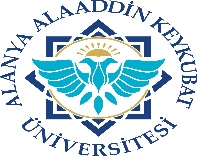 TÜBESS TEZ İSTEK FORMUÜniversitemizdeki araştırmacıların akademik bilgi ihtiyaçlarının karşılanması amacıyla YÖK tez merkezindeki erişime kapalı tezlerin basılı kopyalarını kütüphanemiz aracılığıyla sağlayabilirsiniz. İlgili alanları eksiksiz doldurarak formu sibel.adanur@alanya.edu.tr adresine gönderebilirsiniz.TÜBESS (Türkiye Belge Sağlama Sistemi) aracılığıyla Yükseköğretim Kurulu Tez Merkezi’nden getirtmiş olduğum aşağıda bilgilerini verdiğim tezi kaynak göstermeden hiçbir çalışmada kullanmayacağımı ve başkalarıyla paylaşmayacağımı beyan ederim.  ..…/…./20…İmza:İletişim:Sibel ADANURsibel.adanur@alanya.edu.tr0(242) 510 60 60 / 1561Okuyucu BilgileriOkuyucu BilgileriAdı ve Soyadı:Unvan/Görev:Fakülte/Bölüm:Telefon numarası:E-posta:Tez BilgileriTez BilgileriTez adı:Tez yazarı:Yılı:Tez no:Tez türü :Üniversite/Enstitü Adı: